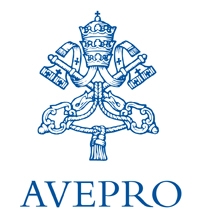 Questionnairefor Service Unit Staff 30. Is there a programme for ongoing professional training? If so, please specify/describe it_______________________________________________________________________________________________________________________________________________________________________________________________________________________Suggestions____________________________________________________________________________________________________________________________________________________Date:	____________________ (dd/mm/yy)THANK YOU FOR YOUR COOPERATIONPlease express your agreement or disagreement with the statements below: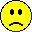 Strongly disagreeDisagree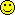 AgreeStronglyagreeNOT APPLICABLECOMMUNICATIONCOMMUNICATIONCOMMUNICATIONCOMMUNICATIONCOMMUNICATIONCOMMUNICATION1. Communication within the unit is satisfactory.2. Communication with users is  satisfactory.WORKING ENVIRONMENTWORKING ENVIRONMENTWORKING ENVIRONMENTWORKING ENVIRONMENTWORKING ENVIRONMENTWORKING ENVIRONMENT3.There is adequate workspace.4. My personal workspace is adequate.5. I have adequate tools / equipment with which to carry out my work.6. The working environment is satisfactory.DEFINITION OF ROLESDEFINITION OF ROLESDEFINITION OF ROLESDEFINITION OF ROLESDEFINITION OF ROLESDEFINITION OF ROLES7. The roles of the various members of departmental / faculty staff are clear. 8. The objectives to be achieved are clear.9. Non-teaching staff are treated with respect, regardless of their roles.10. I am involved in decisions that regard my work.11. I am adequately qualified for the tasks I perform.SUPPORTSUPPORTSUPPORTSUPPORTSUPPORTSUPPORT12. I receive sufficient support from the governing bodies.13. I receive sufficient support from the teaching staff.14. I receive sufficient support from my colleagues.15. I am satisfied with my career prospects.16. I am satisfied with the amount I earn. 17. The people I work with are willing to help each other even when not officially obliged to. EFFICIENCY AND ORGANIZATIONEFFICIENCY AND ORGANIZATIONEFFICIENCY AND ORGANIZATIONEFFICIENCY AND ORGANIZATIONEFFICIENCY AND ORGANIZATIONEFFICIENCY AND ORGANIZATION18.The unit functions efficiently. 19. The number of staff is sufficient for the work to be done.20. The quantity of work to be done negatively affects the quality. 21. Teamwork is encouraged.22.My professional contribution is sufficiently recognized.23.The unit cooperates with other service units.24. The feedback I receive from the governing bodies is positive.25. The feedback I receive from users is positive.26. The feedback I receive from my colleagues is positive.PERSONAL VIEWSPERSONAL VIEWSPERSONAL VIEWSPERSONAL VIEWSPERSONAL VIEWSPERSONAL VIEWS27. I am generally satisfied with the job I do.28. I am encouraged to carry out my job independently and responsibly.